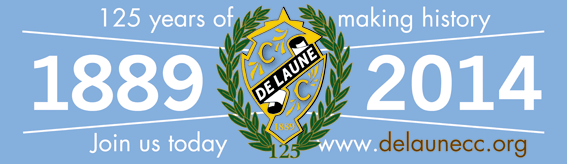 We are proud to be one of the oldest cycling clubs in the country having just celebrated our 125th year.Based in the south-east of London we have a wide catchment area and around 100 members. We are a mixed club with a wide range of ages, abilities and activities. Our principal club night is the second Monday in the month from eight o’clock onwards at our club house in Dulwich Common. We are involved in all levels of racing – time-trials, track, off-road, road/circuit and rollers as well as club runs and training rides. We also have a very active social side.The club is affiliated to all of the leading cycling associations and membership fees of the club are as follows:  	Ordinary Full Membership		£20.00	Full Time Student			£15.00	2nd Claim				£15.00	Associate (non-racing)		£10.00	Junior (under 18)			Free	Youth (under 16)			FreeWhy not pop in and meet your friendly, local cycling club?Membership Application FormI wish to join the De Laune Cycling Club as anOrdinary/Student/2nd Claim/Associate/Junior/Youth member (delete as appropriate)I am/have been a member of (please list other club’s) ______________________________(If applying for 2nd claim membership please state your 1st claim club)I learnt of the De Laune CC through _____________________________________________delaunecc.orgCLUB NIGHT – SECOND MONDAY OF EACH MONTHStreatham & Marlborough Cricket Club, Dulwich Common, SE21 7EXNameAddressPostcodeTelephoneE-mailDate of birthOccupation